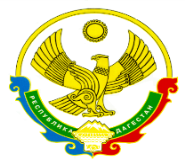                                                                                                                                                                                                                                                                        МУНИЦИПАЛЬНОЕ КАЗЕННОЕ ОБЩЕОБРАЗОВАТЕЛЬНОЕ УЧРЕЖДЕНИЕ «Зехидинская основная общеобразовательная школа» имени Магомедова Б.Ш.368412  РД,  Цунтинский район, с. Зехида    Email:  Zehidi 41@mail.ru   тел. 8 (965) 485-15-19Отчет о проведении мероприятий в рамках Всемирного дня борьбы с туберкулезом Наверное, нет на нашей планете человека, который бы не слышал об этой страшной болезни. Для того, чтобы эффективно ей противодействовать, был учрежден День борьбы с туберкулезом в 2021 году. На самом деле, об опасности заболевания говорит тот факт, что ей может заразиться любой человек, столкнувшийся с источником инфекции. Для того, чтобы борьба с туберкулезом была результативной, необходимо, чтобы каждый человек, как можно больше знал об этом недуге и придерживался определенных правил    В рамках Всемирного дня борьбы с туберкулезом в школе были проведены следующие мероприятия:    В 1-4 классах прошел конкурс детского рисунка «В здоровом теле – здоровый дух». Прошли уроки здоровья.    В 5-9 классах проведен диктант  по теме «Туберкулез и его профилактика».    Классными руководителями были проведены профилактические беседы, классные часы на тему: «Что нужно знать  о туберкулезе», «Чем опасен туберкулез», «Туберкулез и его профилактика-здоровый образ жизни».    Учащимся школы был показан фильм «Вся правда о туберкулезе», который заставил ребят задуматься о своем будущем, о том, что здоровье нужно беречь смолоду.   На родительских собраниях был рассмотрен вопрос «Профилактика, диагностика и лечение туберкулеза».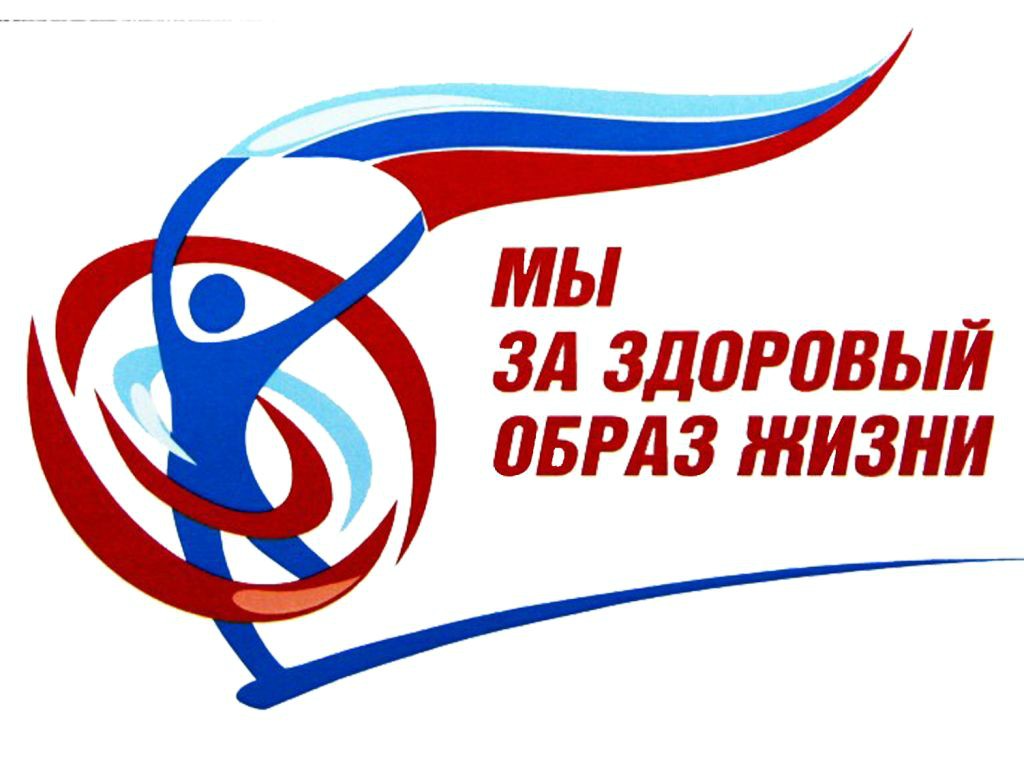 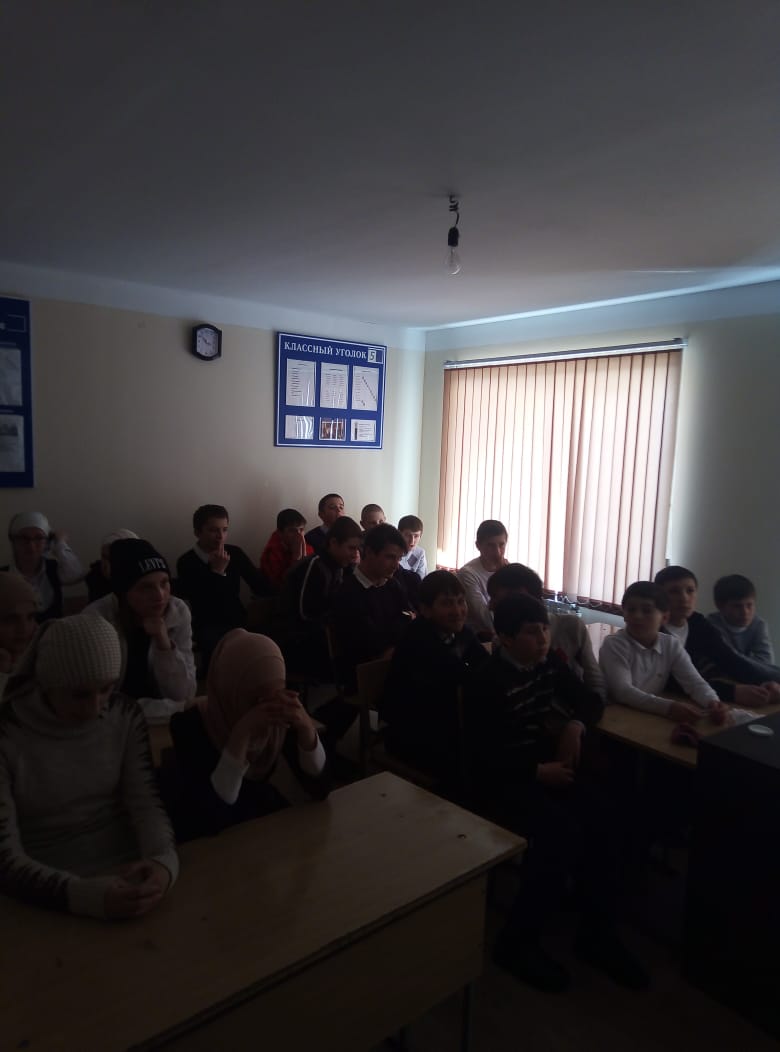 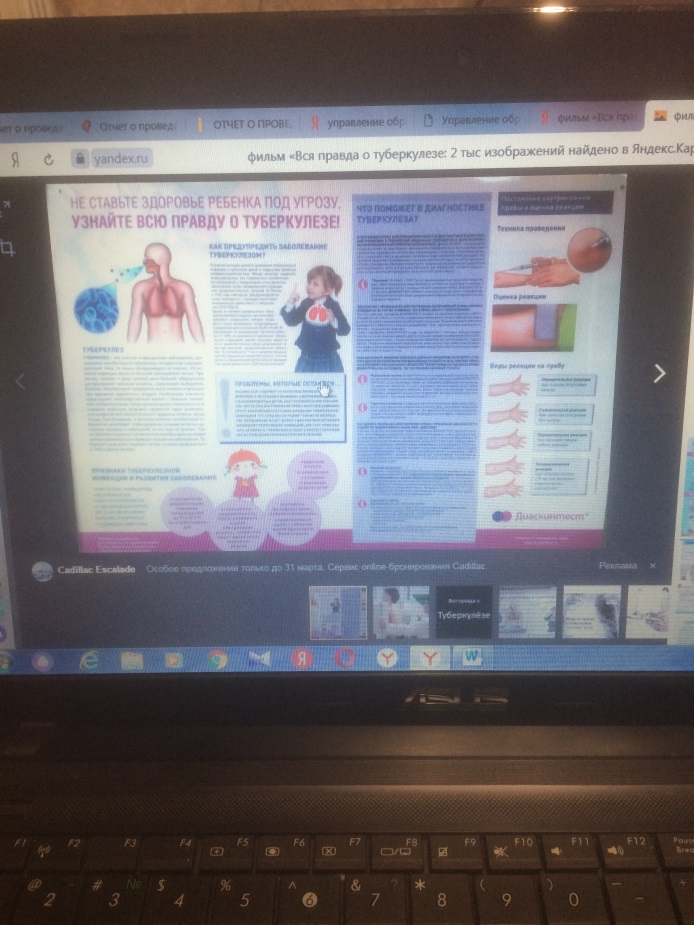 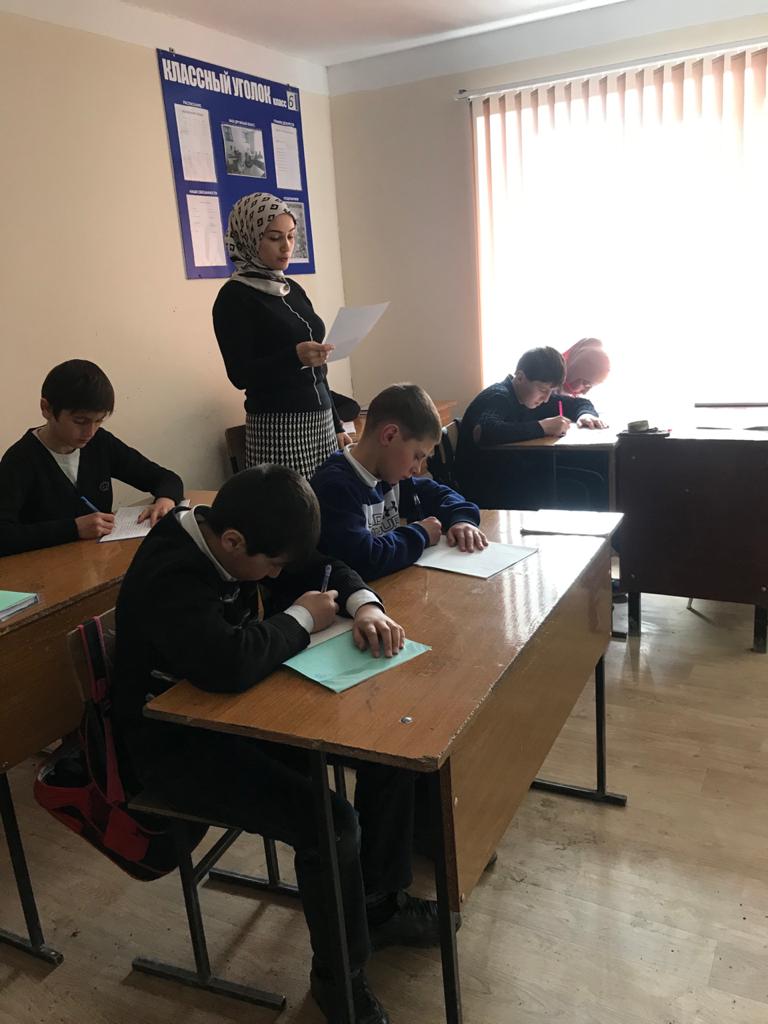 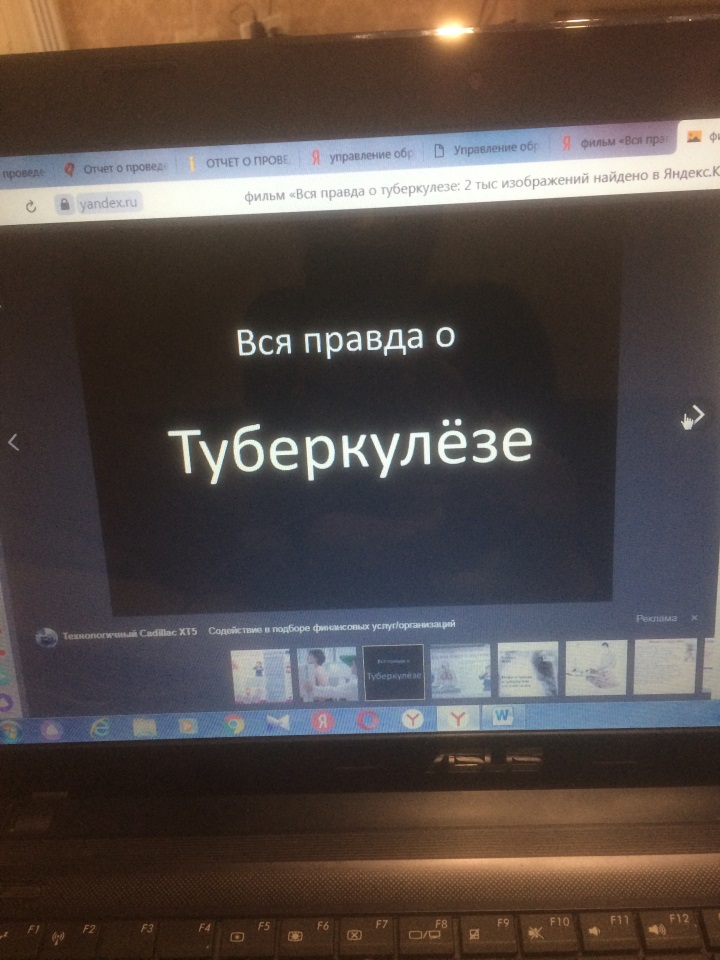 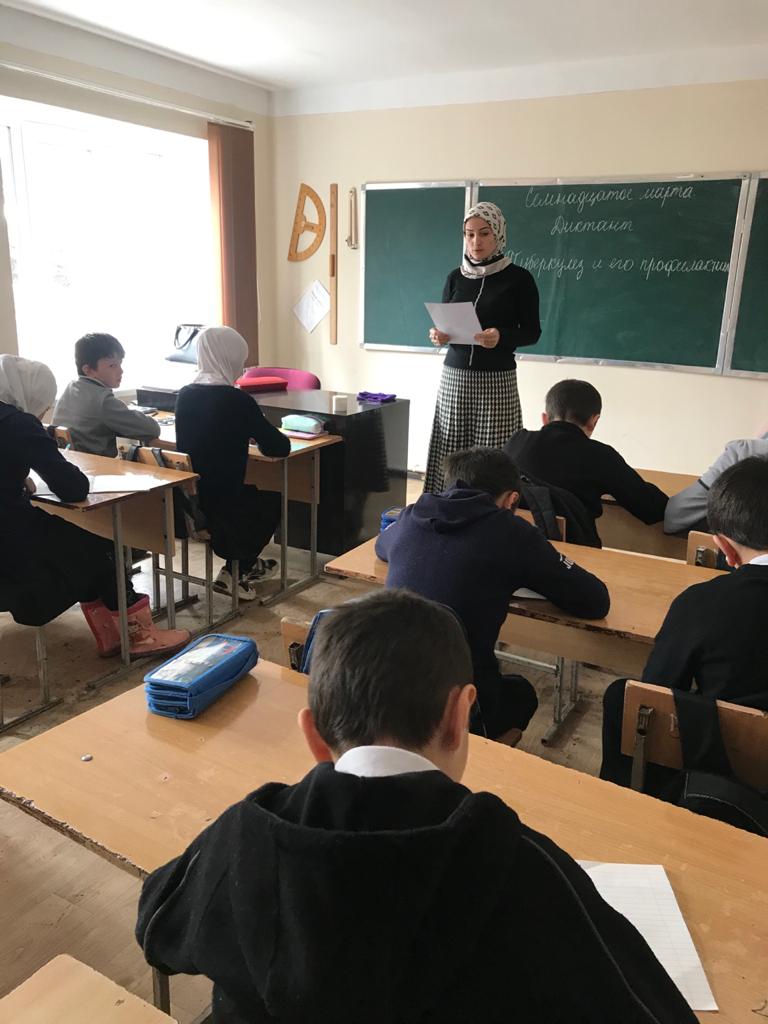 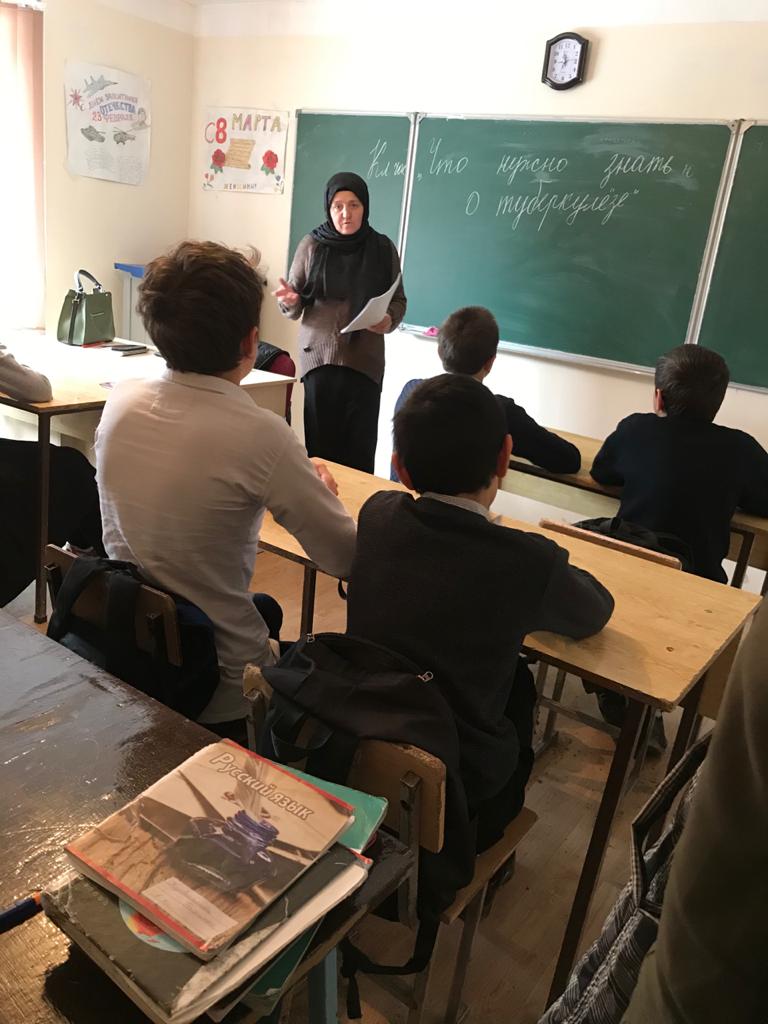 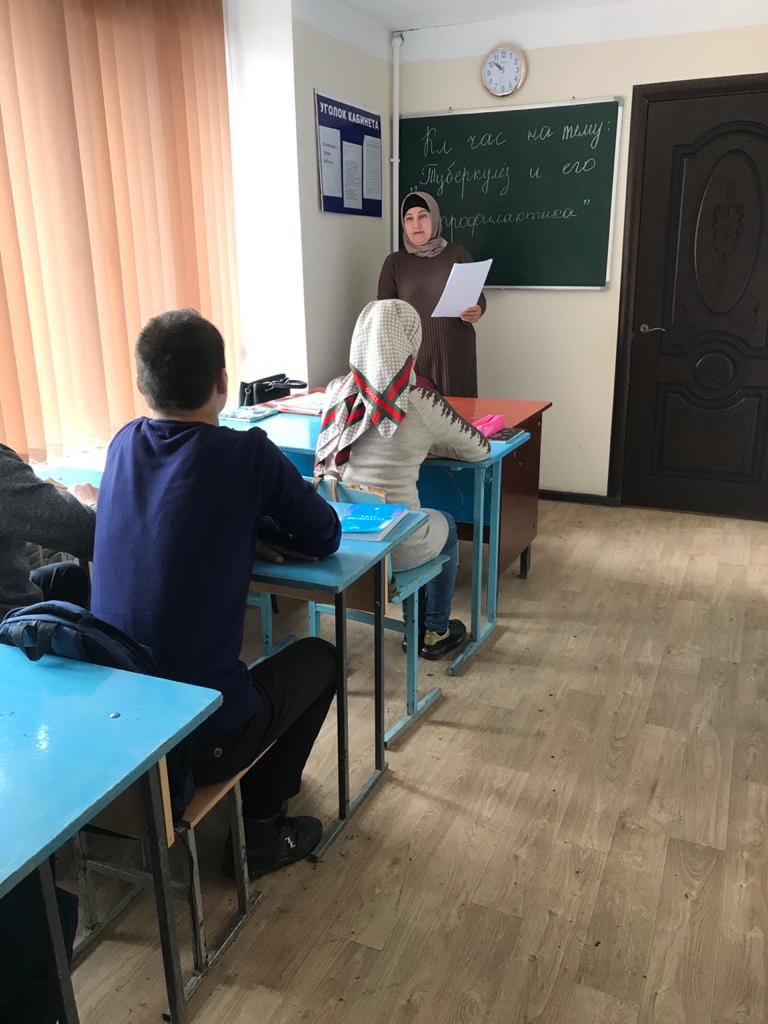 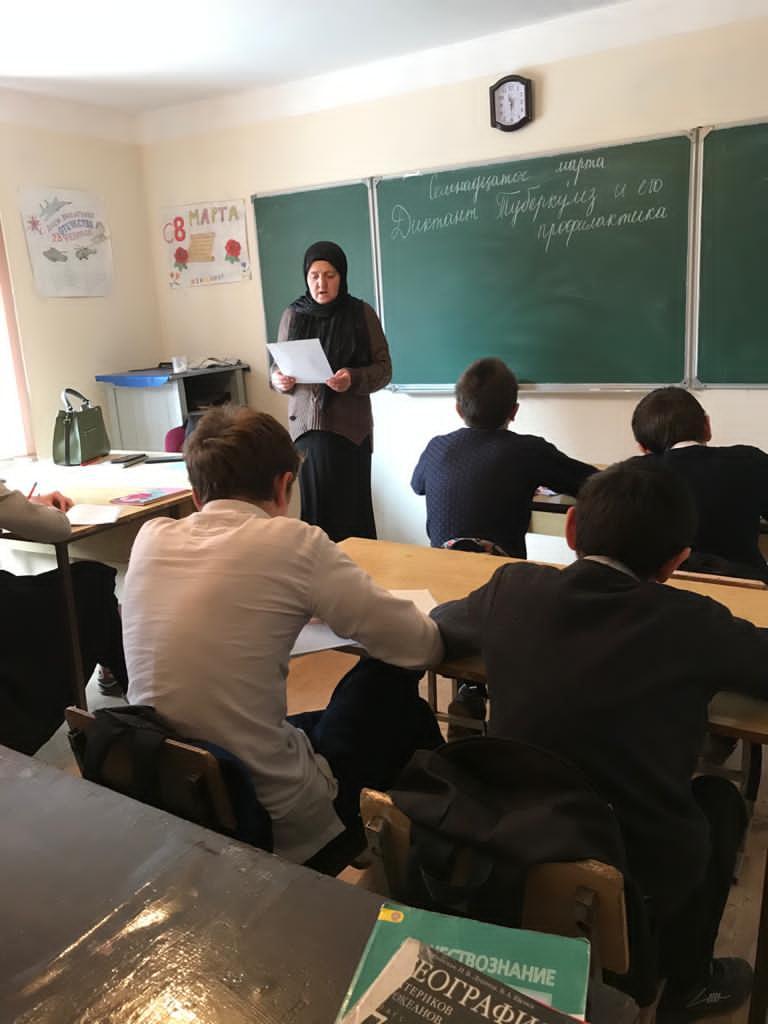 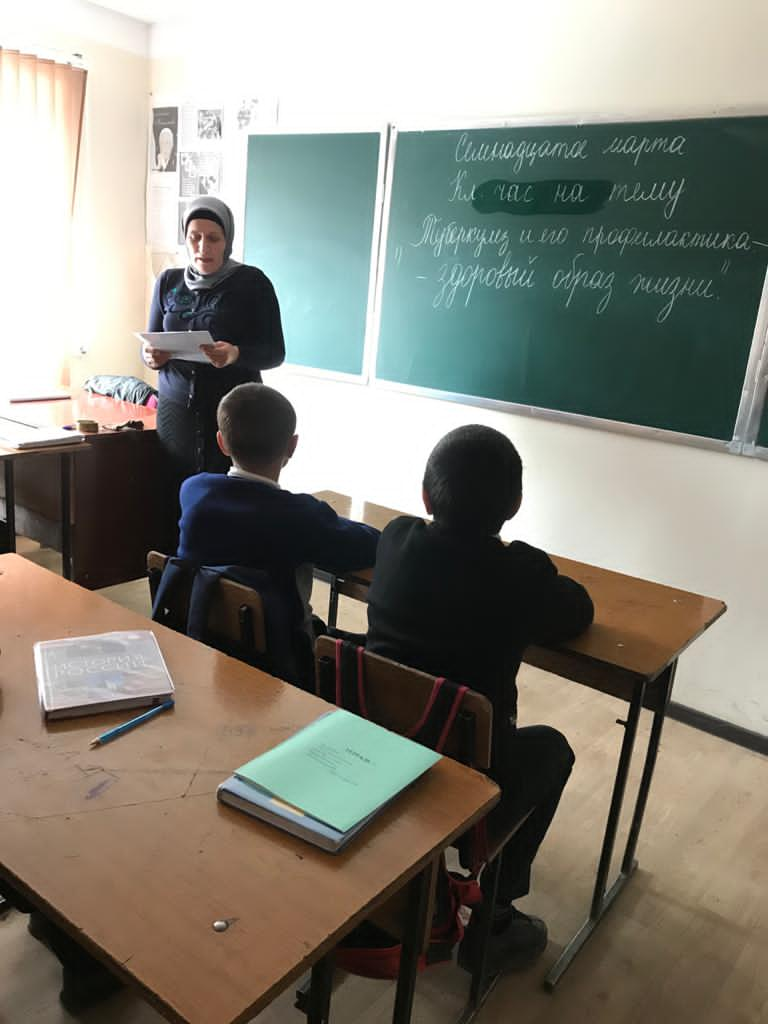 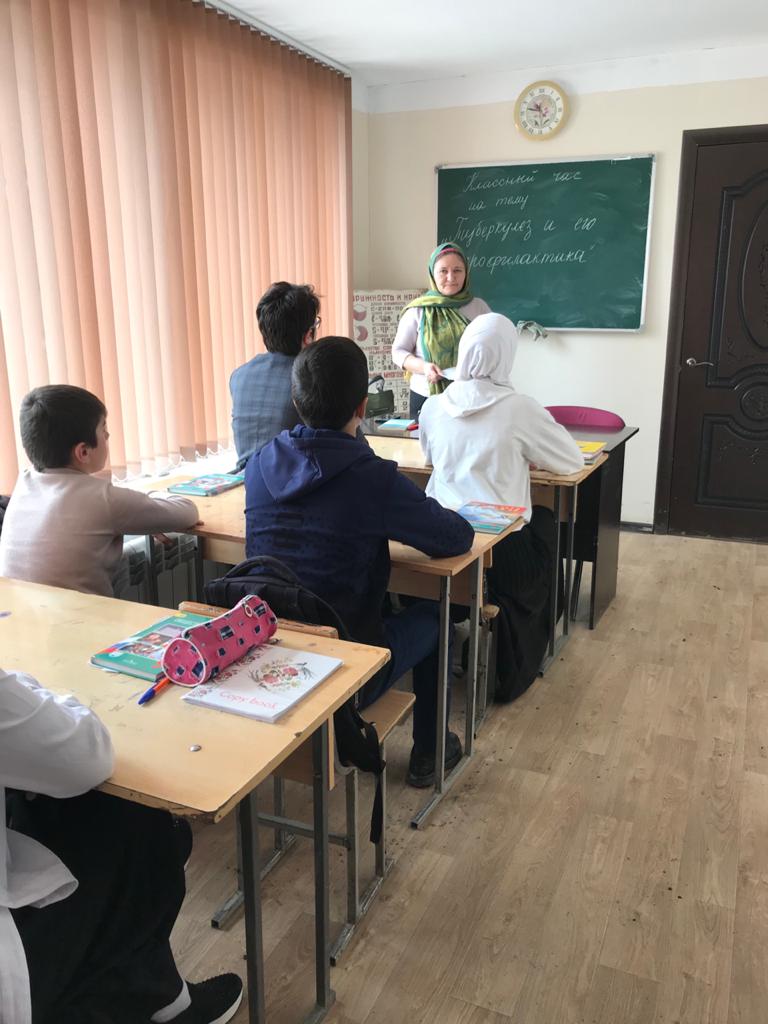 